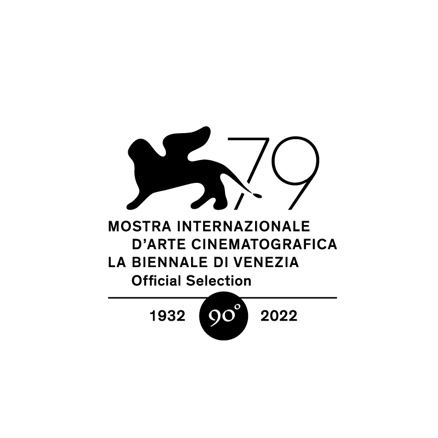 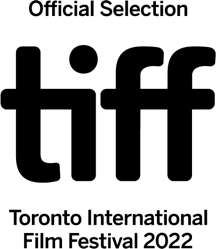 PRESSKITOBEŤ 
V ROZDELENEJ SPOLOČNOSTI JE OBEŤOU KAŽDÝ. VINNÍ SÚ VŠETCI.ŠTÁBRÉŽIAMichal BlaškoSCENÁRJakub MedveckýKAMERAAdam MachSTRIHPetr HasalíkARCHITEKTKAStella ŠonkováDIZAJN ZVUKUClemens EndreßMIX ZVUKUMatthias SchwabFOTOGRAFI
Milan Jaroš, Adam MachPRODUCENTIJakub Viktorín, Pavla Janoušková KubečkováKOPRODUCENTISaar Yogev, Naomi Levari, Michael Reuter
PRODUKČNÁ SPOLOČNOSŤnutprodukcia, nutprodukceKOPRODUKČNÉ SPOLOČNOSTIElectric Sheep , Czech Television, Radio and Television SlovakiaFINANČNÁ PODPORASlovak Audiovisual Fund, Czech Film Fund, Eurimages, MOIN Filmförderung Hamburg Schleswig-Holstein,German Federal Film Fund, Creative Europe Programme – MEDIA, Jihomoravský fond, Ústecký kraj, Plzeňský krajHERECKÉ OBSADENIEIrina				Vita SmachelyukIgor				Gleb KuchukVyšetrovateľ Novotný	Igor Chmela Selský			Viktor ZavadilKamarátka			Inna ZhulinaVedúca			Alena MihulováLenka			Veronika WeinholdStarostka			Gabriela MíčováSuseda			Claudia DudováTECHNICKÉ INFORMÁCIEOriginálny názov:		Obeť			Žáner: 				drámaKrajina vzniku:			Slovensko, Česká republika, NemeckoRok:					2022Minutáž:	 			91 minút Formát:				2KPremietací formát:		DCP 2K (2048x858) (1:2,39; 5.1, un-encrypted)Jazyky:				Ukrajinčina, češtinaTitulky:				AnglickéFarebnosť:				ColorTermín nakrúcania:		jar 2021Lokácie:				Česká republikaPostprodukcia:			Nemecko
ISAN:				0000-0005-5E52-0000-7-0000-0000-GTechnické informácie:		24 fps					Sound 5.1					Aspect ratio: 1:2,39KRÁTKA SYNOPSAIrina, slobodná matka z Ukrajiny,  žije so svojím synom v malom meste v Českej republike. Keď  chlapca brutálne napadnú, celé mesto sa solidárne postaví na Irininu stranu a jednohlasne odsúdi rómskych páchateľov, ktorí sú údajne za útok zodpovední. Keď sa Irinin syn v nemocnici konečne preberie, hranica medzi pravdou a lžou sa rýchlo začne stierať. Irina sa dostáva do hlbokej osobnej krízy. OBEŤ je príbehom matky, ktorá sa domáha spravodlivosti v rasistickej spoločnosti. Film diváka zavedie do emočného sveta silnej ženskej hrdinky, ktorá sa pokúša zachovať si vlastnú tvár navzdory stereotypom, ktorým musí čeliť. Pôsobivá arthousová dráma plná napätia aj autenticity.VYJADRENIE REŽISÉRAObe dejové línie – na jednej strane vzťah matka-syn a jednotlivec-spoločnosť na strane druhej – sú intímne prepojené a neustále sa prelínajú a navzájom ovplyvňujú. Mojím cieľom bolo prostredníctvom Irininho emočného portrétu obnažiť podstatu stredoeurópskej spoločnosti, pre ktorú sa na istý čas stane maskotom, až napokon skončí ako jeho karikatúra. Leitmotívom filmu je manipulácia, ktorá je prítomná vo viacerých vrstvách príbehu. Na začiatku stojí Igorova zdanlivo banálna lož. Tá spoločnosti nečakane poskytne zámienku naplno prejaviť nenávisť, ktorá v nej drieme. Skutočnosť, že Irina a Igor sú Ukrajinci, a patria teda k jednej z najpočetnejších menšín v Českej republike, ktorá i napriek tomu nie je majoritou plne akceptovaná, zároveň dodáva hlavným postavám jedinečnú optiku.BIOGRAFIA MICHALA BLAŠKADátum narodenia: 1989
Michal Blaško vyštudoval filmovú a televíznu réžiu na Vysokej škole múzických umení v Bratislave a FAMO Písek. Jeho krátke filmy boli uvedené v programe prestížnych svetových festivalov na celom svete a vyhrali niekoľko ocenení. Jeho bakalársky krátky film Atlantída, 2003 mal premiéru v rámci Cinéfondation v Cannes. Okrem ďalších cien, ktoré získal na rôznych ďalších festivaloch, bol ocenený aj Českým levom za najlepší študentský film. Okrem úspešných študentských filmov má Michal na konte aj mnoho skúseností s režírovaním televíznych seriálov ako Profesor T – nominovaný na Českého leva podľa scenára Štěpána Hulíka či minisériou Podezření, ktorá mala premiéru na Berlinale. 
Film Obeť je jeho celovečerný debut.FILMOGRAFIAObeť / Victim (2022) – celovečerný film56. Karlovy Vary IFF – Eastern Promises – TRT ocenenie72. Cannes Film Festival, Francúzsko – L’AtelierAtlantída, 2003 / Atlantis, 2003 (2017) – krátkometrážny film70. Cannes Film Festival, Francúzsko - Premiéra v súťažnej sekcii Cinéfondation 52. Karlovy Vary International Film Festival, Česká republika - Future Frames 25. Český lev - “Cena Magnesia za Najlepší študentský film”27. FilmFestival Cottbus, Nemecko - “Najlepší krátkometrážny film”Kamión / The Truck (2017) – krátkometrážny film33. Warsaw Film Festival, Poľsko - Premiéra v súťažnej sekcii Short Films Competition Ceny asociace českých kameramanov 2018 - ”Najlepšia kamera v študentskom filme”Strach / Fear (2015) – krátkometrážny film63. San Sebastián International Film Festival, Španielsko - Premiéra v súťažnej sekcii International Film Students Meeting 21. Vilnius International Film Festival, Litva - “Najlepší krátkometrážny film”Zídka / The Wall (2014) – krátkometrážny filmIFF DRZWI Vol. VII, Poľsko - “Strieborný rám”Young Film Festival, Slovensko - “Najlepší hraný filmINTERVIEW S REŽISÉROMPríprava filmu Obeť trvala niekoľko rokov. Mohli by ste priblížiť ako vznikal ústredný príbeh, kde sa jedno klamstvo spod kontroly s polarizujúcim dopadom miestnu komunitu?S nápadom som prišiel počas druhého ročníka na filmovej škole, keď som v San Sebastiane uvádzal svoj krátky film Strach. Oslovil ma producent Jakub Viktorín zo slovenskej firmy nutprodukcia, či nemám námet na celovečerný projekt. Vtedy som mal len pár nápadov. V treťom ročníku na filmovej škole som však už bol pripravený. Vždy som chcel skombinovať drámu s žánrovým filmom. Nechcel som ísť len jednou cestou, či už výhradne drámy alebo žánrového filmu. A materiál na príbeh Obete sa začal postupne nabaľovať ako snehová guľa. Na začiatku bol nápad, že niekoho napadli. Nemôžeme si však byť istí, či sa udalosti odohrávali presne tak, ako tvrdí obeť útoku. A tento príbeh mal byť vyrozprávaný z pohľadu inej postavy. Keď Tomáš Hrubý z českej produkčnej firmy nutprodukce vstúpil do projektu, priniesol nápad urobiť z ústredných postáv imigrantov v cudzej krajine. A to otvorilo dvere na konfrontáciu menšiny s inou menšinou. Tento proces bol postupný a stále sa pridávali ďalšie vrstvy príbehu. Hoci počiatočná myšlienka bola oveľa jednoduchšia ako finálna verzia príbehu. Chcel som natočiť film o klamstve, ktoré klamstvom vôbec nemusí byť. Scenár vypracoval v priebehu troch rokov scenárista Jakub Medvecký. Medvecký je autorom scenára, ale konzultovali sme jednotlivé nápady a spolupracovali sme aj v strižni. Tvorivý proces na Obeti bol dialóg medzi scenáristom a mnou, ale Medvecký napísal sám celý scenár.Uvažovali ste o úprave pôvodného scenára následkom ruskej invázie na Ukrajinu?Veľa sme sa o tom rozprávali. Vojna urobila z Obete kvázi historický film. Nakoniec sme sa ale rozhodli inváziu a následnú vojnu do filmu nezaradiť, pretože príbeh súvisí so samotnou krajinou len veľmi málo. Náš príbeh je o ľuďoch, ktorí majú náhodou ukrajinský pas a žijú v Českej republike. Ukrajina ako krajina nehrá vo filme žiadnu rolu. Dôležité je, že protagonisti sa cítia ako Česi a sú považovaní za cudzincov.V jadre príbehu sa nachádzajú dve menšiny, Ukrajinci a Rómovia. Situáciou Rómov v strednej Európe sa už zaoberali miestne hrané a dokumentárne diela. Tie však nesledovali Rómov v kontexte inej menšiny, ale výhradne iba vo vzťahu k majoritnej spoločnosti. Prečo ste sa rozhodli preskúmať aj dynamiku dvoch menšín?Rómov sme si vybrali ako ďalšiu menšinu kvôli početným prípadom napadnutí, z ktorých boli väčšinou obvinení Rómovia. Keďže Rómovia sú u nás pre spoločenské predsudky vnímaní ako agresívnejší, rozhodli sme sa ich postaviť proti ukrajinským postavám. Aj preto bolo prirodzené mať tieto dve menšiny pri sebe. Spoločnosť má tendenciu obviňovať skôr slabšieho ako niekoho, kto je silnejší. V dôsledku sociálnej nerovnosti sú Rómovia zvyčajne slabší a nedokážu sa brániť. Ak niekto tvrdí, že naňho zaútočili Rómovia, nikto to nebude rozparovať. Keď sa vyšetrovateľ v našom filme spýta Igora kto mu to urobil, bez váhania odpovie, že Rómovia. Navštívili sme tie okresy v Českej republike, ktoré vidíte vo filme, a videli sme menšiny žijúce popri ďalších menšinách. Vieme, že Ukrajinci pracujúci v Českej republike žijú celkom bežne vedľa Rómov. Žiadne menšiny sme však nechceli zobrazovať s prehnanými reakciami. A zároveň som chcel trochu zasiahnuť aj do spoločenských predsudkov, aby som ovplyvnil divácky zážitok. Aby si diváci mysleli, že Rómovia mohli Igora zbiť. A v polovici som chcel, aby diváci cítili to, čo cíti Irina, že mohli byť podvedení. Príbeh však od začiatku nebol o konfrontácii dvoch menšín, ale o predsudkoch väčšinovej spoločnosti.V príbehu, ktorý spustil ústredný incident, sa objavuje aj ďalšia menšina, tentoraz politická a ideologická, nie etnická – pravicoví extrémisti. Toto je tiež veľmi aktuálny motív, keďže nielen po pandémii zostala spoločnosť extrémne polarizovaná. Skúmali ste pre film pravicových extrémistov a prečo ste sa rozhodli vo filme ponechať hnutie na lokálnej úrovni, teda neodkazovať na vysokú politiku?S Jakubom Medveckým sme si pozreli dokument Jana Geberta Keď príde vojna o slovenskej polovojenskej skupine Slovenskí branci. A hlavná postava Peter Svrček nás zaujal. Zhodli sme sa, že vidieť takúto postavu v príbehu bude ešte presvedčivejšie, ako keby sme tam dali skinheada. A páčilo sa nám, ako rafinovane pristupuje k politike. Diváci si môžu myslieť, že koná vo svojom osobnom presvedčení, a potom postupne začnú rozpoznávať jeho politické ciele. Keď sme sa bavili o tom, koho obsadiť do úlohy pravicového aktivistu v našom filme, hneď mi napadlo, že by bolo skvelé, keby sa tejto úlohy zhostil Viktor Zavadil. Pretože stvárnil Jána Palacha v rovnomennom filme. Bol som presvedčený, že dokáže postavu zvládnuť správne, pretože väčšinu času nepôsobí nebezpečne. Ale v určitom momente a vyprovokovaný nesprávnou otázkou môže začať strach vyvolávať. Pri bežnom rozhovore sa táto postava javí ako nápomocná a pre pochopenie situácie je to niekto, kto menšinu ani nenazýva cigánmi, ale Rómami. Je veľmi zdvorilý, pokiaľ ide o rasizmus. Pravicový svetonázor však reprezentuje iba táto jedna vedľajšia postava stvárnená Viktorom Zavadilom. V príbehu má najmenší priestor a on predstavuje len jednu časť spoločnosti, ktorá sa snaží situáciu využiť. Určite nie je kľúčovým faktorom, keďže sme nechceli, aby bol film príliš politický.Aj vaše predchádzajúce filmy sú väčšinou zamerané na sociálne drámy a zdá sa, že vás zaujíma prienik morálky a svedomia, ako aj jednotlivca a spoločnosti.To je pravda. Príbehy, ktoré robím, sú na priesečníku morálky a svedomia ako aj jednotlivca a spoločnosti. Navyše, spolu so scenáristom Jakubom Medveckým sme chceli postavy lepšie spoznať a vystaviť ich prekážkam, ktoré musia prekonávať, aby nakoniec čelili morálnej dileme. A niečo podobné som urobil aj v Podozrení a Atlantíde, 2003. Považujem to za dobrý rozprávačský kľúč na to, aby sme s postavou strávili nejaký čas, lepšie ju spoznali, aby mohol divák čo najviac pochopiť príslušnú postavu. A potom ju postaviť pred morálnu dilemu, s ktorou sa v živote môže potýkať v podstate každý. A prinútiť tak divákov, aby sa zamysleli nad daným rozhodnutím.Všimli ste si, že chcete spojiť sociálnu drámu so žánrovým rozprávaním. Ako ste k tomu pristupovali? Prečo vás zaujala myšlienka natočiť film so žánrovým uchopením?Prebiehajúce vyšetrovanie útoku, to, ako je Irina obťažovaná nočným zvonením alebo rozbíjaním okien na aute, to všetko pochádza zo žánrového inventára. Žánrové prvky sú však organickou súčasťou príbehu, v ktorom je hlavná postava vystavená psychickému tlaku. Od začiatku sme vedeli, že nechceme natočiť politický film a tiež sme vedeli, že nechceme, aby Irina sedela každú druhú scénu vedľa svojho syna v nemocnici. Preto sme sa rozhodli použiť hybridné rozprávanie, aby sme vytvorili divácky pútavý film tak, aby sa diváci mohli napojiť na rozprávanie a zároveň si ho užívať. Každý nápad má svoje obmedzenie v minutáži, ale myslel som si, že využitím žánrového inventára nepredlžujeme dobu trvania Obete nasilu. Že dokážeme pobaviť divákov a zároveň žánrové prvky prinášajú isté emócie, pričom hlavná téma ostáva v centre pozornosti. A môžete to vidieť už v prvej scéne filmu. Úvodná scéna by sa pokojne mohla odohrávať v nemocnici, ale keďže začíname na ukrajinsko-slovenskej hranici, diváci cítia beznádej a zmätok a tieto emócie prospievajú rozprávaniu.Keď hovoríte, že ste scenár interpretovali voľnejšie, znamená to, že aj vaša réžia bola voľnejšia?Nie úplne. Každý záber má v priemere tri minúty a urobili sme 25-30 klapiek. Potrebovali sme len jeden záber, ale ten musel byť celý dokonalý od začiatku až do konca. A hercom chvíľu trvalo, kým si na tento spôsob natáčania zvykli. Pri niektorých scénach to bola veľká matematika, hlavne kvôli logistike kamery a tomu, ako sa pohybovala v priestore scény. Jednou z najťažších scén bolo priznanie hlavnej hrdinky svojej priateľke. Scéna má šesť minút a nacvičovali sme ju pol dňa. Čo nám však naozaj pomohlo bolo, že sme celý film v podstate predkrútili. Rovnakým spôsobom sme pracovali na miniseriáli Podozrenie. Ja spolu s výkonnou producentkou sme hrali postavy. Keďže natáčanie bolo pre COVID odložené, točili sme si scény sami pri návšteve miest v bytoch a nemocniciach. A keď sme začali so štábom nakrúcať film naostro, kameraman Adam Mach už vedel, kam má položiť kameru a ako musí scénu nasvietiť. Vo väčšine prípadov nemáte čas a ani peniaze na takéto poctivé skúšanie. No my sme mali možnosť si celý film si natočiť na nečisto. A to nám pomohlo zistiť, čo funguje a čo nefunguje. Pred hlavným natáčaním sme si neboli istí, či jednozáberová forma každej scény bude fungovať. Či ich netreba točiť konvenčnejším spôsobom záber-protizáber. A prinútilo nás to viac sa zamyslieť nad tým, ktorá postava je v jednotlivých scénach dôležitá.Môže sa zdať, že miniséria Podozrenie a váš debut Obeť patria do rovnakého vesmíru nielen vďaka ústrednému príbehu, ale aj spoločnej estetike. Nemocničné scény v oboch filmoch by sa mohli odohrávať v tej istej budove. Čiastočne je to vďaka výprave, nasvieteniu a kamere, keďže na oboch filmoch spolupracujete s kameramanom Adamom Machom, ktorý točil aj vaše krátke filmy, medzi nimi Atlantída, 2003, a architektkou Stellou Šonkovou. Ako k spolupráci došlo a prečo preferujete prácu s Adamom Machom?Oba príbehy, Podozrenie aj Obeť, sa odohrávajú v malom českom meste. Ale ich zdieľaná estetika je náhoda. Okrem toho sme chceli mať prostredie Podozrenia optimistickejšie, zatiaľ čo vo filme Obeť sme išli do pochmúrnejšieho zobrazenia. A tento príbeh by jednoducho nefungoval, keby sa odohrával v Prahe. Malé mesto má aj svoje vlastné pravidlá a okolnosti. O projekte a vizuály sme však vždy intenzívne diskutovali s kameramanom Adamom Machom. Vymieňali sme si referencie a filmy a potom sme spolu robili prieskum lokácií a už sme premýšľali o lokalitách, aký typ záberu by bol najlepší, či použiť kameru z ruky, či dynamickejší alebo statický záber, či nasadiť steady-cam. Ale to vždy zistíme až spolu. Navyše spôsob, akým Jakub Medvecký napísal scenár nám veľmi uľahčil vizualizáciu.Vizuálna stránka Obete pripomína ukrajinskú drámu Kmeň Myroslava Slabošpytského. Mal tento film nejaký vplyv na váš debut?Kmeň sa mi páči a patril medzi moje referencie, o ktorých sme s kameramanom bavili. Ale Kmeň využíva širšie zábery a kamera pláva priestorom, keďže použili steady-cam. Zatiaľ čo my sme chceli mať kameru dynamickejšiu. Nemali sme však vyslovene žiadnu filmovú referenciu, o ktorej by sme chceli uvažovať. Viem však, že Adam Mach pozeral film Cristiana Mungiu 4 mesiace, 3 týždne a 2 dni dvakrát pred natáčaním. Keďže často používame zábery spoza hlavného hrdinu, bolo to najmä kvôli technickým detailom, ako sa okolo postavy točiť, alebo ako snímať postavu, keď ustupuje pred kamerou.Na základe vašej predchádzajúcej práce a dobre viditeľný vo filme Obeť je váš autorský štýl charakterizovaný civilnosťou, autentickosťou a istej podoby sociálneho realizmu. Prečo uprednostňujete takmer dokumentárny štýl bez významnejšieho vizuálneho manierizmu?V tomto prípade bolo naším zámerom mať civilné vizuály. Keď sme pracovali na Podozrení, venovali sme rovnaké množstvo úsilia vizuálu ako samotnému príbehu. Natoľko je odlišná estetika rozprávania na každom projekte. A v našom pripravovanom filme Cowgirl sa chceme viac zamerať na prostredie príbehu. Ale v prípade Obete sme chceli celú pozornosť venovať protagonistke, a tak sme sa vyhli prílišnej estetizácii.Obe vaše diela, Obeť aj Podozrenie, sú definované estetickým minimalizmom. Prečo inklinujete k tomuto vizuálnemu prístupu?Tento prístup sa mi páči, pretože na seba neupozorňuje. A kameraman vie, čo je pre každú konkrétnu scénu naozaj dôležité. V prípade Obete sme si museli dávať pozor, aby sme neodpútavali vizuálmi pozornosť divákov, aby sa zbytočne nestratili v deji.NUTPRODUKCIANutprodukcia was founded by three young producers - Jakub Viktorín from Slovakia and his Czech partners, Tomáš Hrubý and Pavla Janoušková Kubečková. Nutprodukcia focuses mainly on synergic Czech and Slovak projects which also have the ambition to penetrate markets in other European countries. More importantly, Nutprodukcia strives to become a strong platform for young, talented Slovak filmmakers and help them enter the international audiovisual scene.PROJEKTY• Spoor, dir. Agnieszka Holland – 2017• Circus Rwanda, dir. Michal Varga – 2018• By a Sharp Knife, dir. Teodor Kuhn – 2019• Yours Sincerely, Social System, dir. Martin Tokár – in production• Eco Terro, dir. Matúš Vizár – in production• In a Search of Special Women, dir. Miro Remo – in production• The Ark, dir. Filip Pošivač, Barbora Valecká – in production• Tonny, Shelly and Genius, dir. Filip Pošivač – in productionKONTAKTnutprodukcia (SK)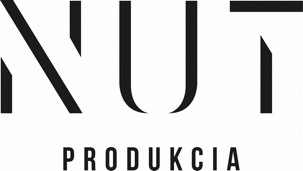 Lazaretská 13, SK-811 08, Bratislavawww.nutprodukcia.skinfo@nutprodukcia.sk+421 948 050 189nutprodukce (CZ),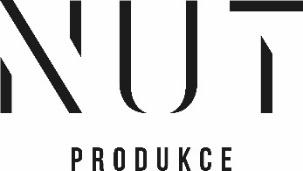 Na Struze 7, Praha 1www.nutprodukce.cz
info@nutprodukce.czKoproducentami sú Rozhlas a televízia Slovenska, Česká televize a Electric Sheep.Film finančne podporili Audiovizuálny fond, Státní fond kinematografie, Eurimages, Hamburg Film Fund, German Federal Film Fund, Creative Europe MEDIA, Jihomoravský fond, Ústecký kraj, Plzeňský kraj. Účasť na Medzinárodnom filmovom festivale v Benátkach finančne podporil Audiovizuálny fond.